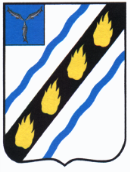 АДМИНИСТРАЦИЯСОВЕТСКОГО МУНИЦИПАЛЬНОГО РАЙОНА
САРАТОВСКОЙ ОБЛАСТИУПРАВЛЕНИЕ ОБРАЗОВАНИЯПРИКАЗот 07.11.2014  № 363           р.п. СтепноеВ соответствии с Приказом от 17.09.2014  № 291 В целях воспитания духовно богатого, культурного и образованного поколения, повышения информационной культуры и раскрытия творческого потенциала учащихся в области изобразительного искусства и повышения информационно-коммуникационной компетентности учащихся с 6  октября по 6 ноября  2014 года был проведен муниципальный конкурс рисунков «Осенняя фантазия». Активное участие в конкурсе приняли учащиеся МБОУ-СОШ№1  - 8 работ (рук. Воробьева Ю.В., Гармашова Н.Г.) СОШ п. Советское  - 7 рисунков (рук.Е.А.Кашлева Евстратова В.В.), МБОУ-ООШ с. Новокривовка  - 6 рисунков (рук. Снопова Г.К., Енина Н.А.). К конкурсу были допущены 35 работ. Жюри оценивало соответствие заявленной номинации; содержательность; оригинальность; эстетичное оформление; выразительность идеи; глубину отражения темы; легкость восприятия; разнообразие изобразительных приемов. На основании вышеизложенного ПРИКАЗЫВАЮ:Утвердить список победителей и призеров муниципального конкурса рисунков «Осенняя фантазия» (приложение №1).Наградить победителей, и призеров конкурса дипломами.Руководителям образовательных учреждений объявить благодарность педагогам, подготовившим участников муниципального конкурса рисунков «Осенняя фантазия», за интересные и содержательные работы.  (приложение №1).Контроль за исполнением данного приказа возложить на начальника МКУ «Информационно-методический отдел управления образования» Рахманкулова Р.Р. Рахманкулова Р.Р.50242Номинация 7-9 классОб итогах  муниципального конкурса рисунков «Осенняя фантазия»Начальник управления образования                                                            В.С. РогожинаПриложение № 1 Приказ управления образования № 363  от 07.11.2014Номинация 5-6 классПриложение № 1 Приказ управления образования № 363  от 07.11.2014Номинация 5-6 классПриложение № 1 Приказ управления образования № 363  от 07.11.2014Номинация 5-6 классПриложение № 1 Приказ управления образования № 363  от 07.11.2014Номинация 5-6 классПриложение № 1 Приказ управления образования № 363  от 07.11.2014Номинация 5-6 классПриложение № 1 Приказ управления образования № 363  от 07.11.2014Номинация 5-6 классПриложение № 1 Приказ управления образования № 363  от 07.11.2014Номинация 5-6 классПриложение № 1 Приказ управления образования № 363  от 07.11.2014Номинация 5-6 класс№ФИ уч-сяшколаклассНазвание работыруководительитогоСтатус1Кушнаренко Вероника ВитальевнаМБОУ-СОШ р.п. Советское5 "Золотая осень"Кашлева Елена Андреевна61Победитель2Сорокина Софья ВикторовнаМБОУ-СОШ№15аЗолотая осеньГармашова Наталья Геннадьевна61Победитель3Никитина ЛюбовьМБОУ - СОШ р.п. Пушкино6Золотая осеньИванова Татьяна Анатольевна60Призер4Мурзалиева Виктория ИльязовнаМБОУ-ООШ с. Новокривовка6"Дары осени"Снопова Галина Константиновна60Призер5Зайцева НадеждаМБОУ-СОШ р.п. Советское6 "Б""Осень, обсыпается весь наш бедный сад"Рассказова Елена Александровна58Участник6Курайсов ЕвгенийМБОУ-ООШ с. Розовое6«Осенняя пора»Байгалиева Зарина Камзатовна.58Участник7Умбиталиева Ксения АкылбековнаМБОУ-СОШ с.Золотая Степь6аДары осениДущанова Талшин Шукургалиевна50Участие8Яковлева Юлия ДмитриевнаМБОУ-СОШ с. Мечётное6" Унылая пора! Очей очарование!"Леонова Оксана Николаевна50Участие9Иноземцева МаргаритаМБОУ - ООШ с.Любимово5Золотое одиночествоКошаева Елена Валерьевна50Участие10Прибыткова Полина ЮрьевнаМБОУ-СОШ р.п. Советское5 "Красавица осень"Кашлева Елена Андреевна50Участие11Губанов Никита АлександровичМБОУ - ООШ с. Новокривовка5Осенняя пораЕнина Наталья Аркадьевна49Участие12Бисинов Анарбек СагангиреевичМБОУ - ООШ с. Новокривовка5Осенняя прогулкаЕнина Наталья Аркадьевна49Участие13Сатиева Алина МаксотовнаМБОУ-ООШ с. Новокривовка7"Осенняя прогулка"Снопова Галина Константиновна49Участие14Арсеньев Егор ГригорьевичМБОУ-СОШ№15 Дары осениГармашова Наталья Геннадьевна49Участие15Янюшкина Полина АлександровнаМБОУ-СОШ с. Мечётное6"Под дождём"Леонова Оксана Николаевна49Участие16Байгалиев ВалерийМБОУ-ООШ с. Розовое6«Осень моими глазами»Байгалиева Зарина Камзатовна.49Участник№ФИ уч-сяшколаклассНазвание работыруководительбаллСтатус1Голденкова Ульяна АндреевнаМБОУ-СОШ №18АОсеннее настроение.Воробьёва Юлия Владимировна64Победитель2Корнеева Юлия ВадимовнаМБОУ-СОШ №18А" Мечтательница".Воробьёва Юлия Владимировна64Победитель3Архипова Кристина АлександровнаМБОУ-ООШ с. Новокривовка7"Яблочный спас"Снопова Галина Константиновна59Призер4Каширина Фаина АлексеевнаМБОУ-СОШ №18А"Осенний пейзаж"Воробьёва Юлия Владимировна59Призер5Иванова Анастасия ГеннадьевнаМБОУ-СОШ р.п. Советское8 "Б""Осень золотая, краской расписная"Евстратова Вера Владимировна58Участник6Овечкин СергейМБОУ-СОШ р.п. Советское8 "Б""Осенняя прогулка"Евстратова Вера Владимировна58Участник7Олейников Андрей ВячеславовичМБОУ-СОШ с.Золотая Степь8Осенний мотивДущанова Талшин Шукургалиевна49Участник8Агеева Анна ОлеговнаМБОУ-СОШ№17"Б"Осенняя мозаикаГармашова Наталья Геннадьевна48Участник9Товмасян КаринаМБОУ-СОШ р.п. Советское8 "А""Осенняя гармония"Кашлева Елена Андреевна46Участник10Журина Наталья АндреевнаМБОУ-СОШ с. Мечётное8" Осенний день"Леонова Оксана Николаевна46Участник11Бережкова Мария АлександровнаМБОУ-СОШ№17Осенняя фантазияГармашова Наталья Геннадьевна46Участник12Куйбасова Сания ГалиевнаМБОУ-ООШ с. Новокривовка9"Роща золотая"Снопова Галина Константиновна46Участник13Пономарева Марина АнатольевнаМБОУ-СОШ р.п. Советское7"Дары осени"Кашлева Елена Андреевна46Участник14Кондратьева Ангелина СергеевнаМБОУ-СОШ с. Мечётное8"Мелодия осени"Леонова Оксана Николаевна46Участник15Черкасская НатальяМБОУ - СОШ р.п. Пушкино9Осень.Улица. Фонарь.Иванова Татьяна Анатольевна46Участник16Удот Вероника ОлеговнаМБОУ-СОШ №18А"Дух октября"Воробьёва Юлия Владимировна46Участник17Джумагалиева Кристина ПетровнаМБОУ -ООш с.Любимово9Под осенним зонтомКошаева Елена Валерьевна46Участник18Ильина Ирина ДмитриевнаМБОУ-СОШ с.Золотая Степь7Астры - осенние цветыДущанова Талшин Шукургалиевна46Участник19Сажина АлинаМБОУ-ООШ с.Розовое  7«Осеннее настроение»Байгалиева Зарина Камзатовна46Участник